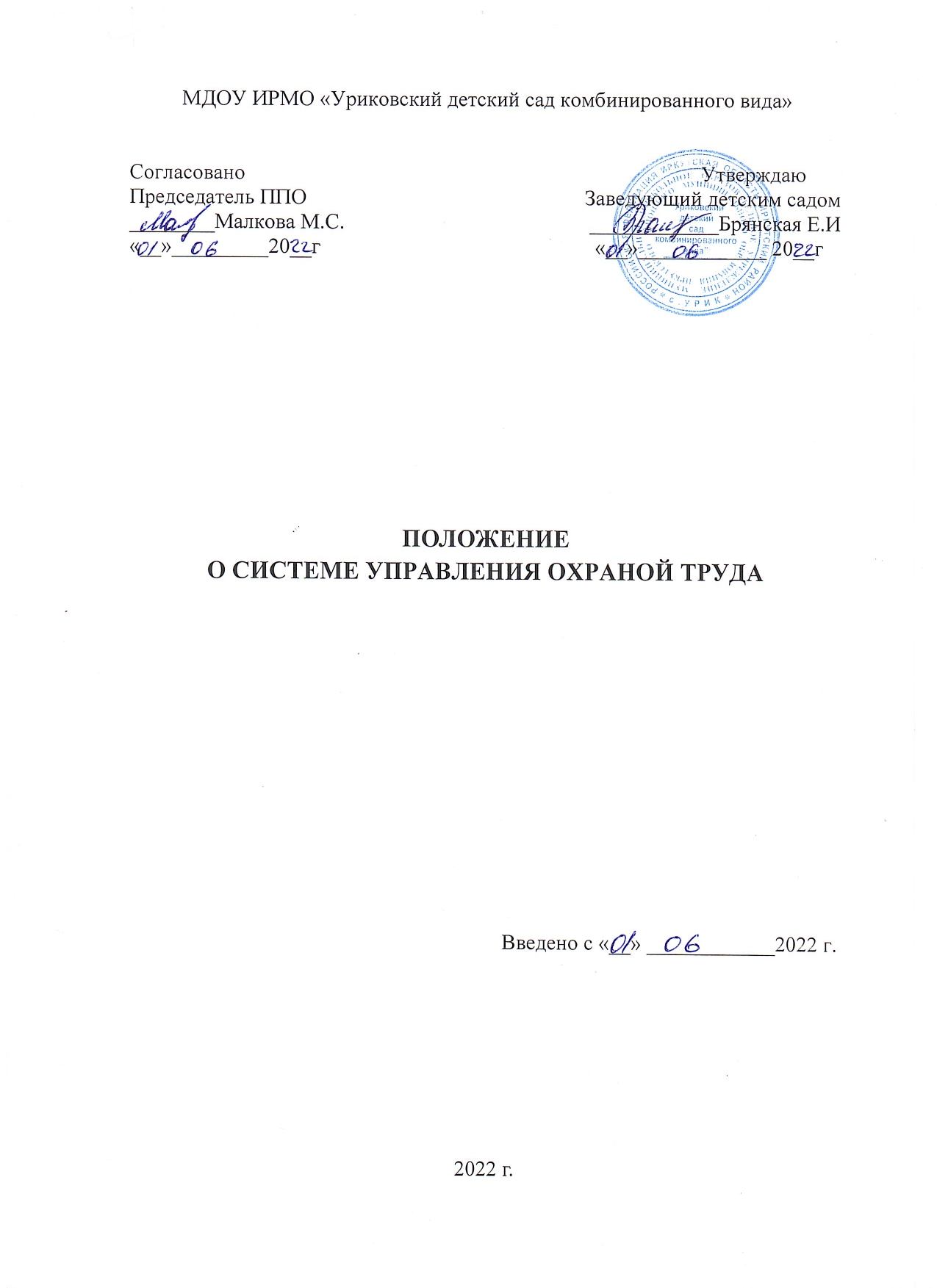 1. ОБЩИЕ ПОЛОЖЕНИЯ1.1. Положение о системе управления охраной труда (далее – Положение о СУОТ) разработано на основе  Примерного положения Минтруда от 29.10.2021 № 776н «Об утверждении примерного положения о системе управления охраной труда».1.2. Положение о СУОТ устанавливает общие требования к организации работы по охране труда на основе нормативно-правовых документов, принципов и методов управления, направленных на совершенствование деятельности по охране труда.1.3. Функционирование СУОТ осуществляется посредством соблюдения государственных нормативных требований охраны труда, принятых на себя обязательств и применения локальных документов при реализации процессов, предусмотренных разделами СУОТ.1.4. Целью системы управления охраной труда в учреждении является
обеспечение сохранения жизни и здоровья работников в процессе их трудовой деятельности посредством профилактики несчастных случаев на производстве и профессиональных заболеваний, снижения уровня воздействия (устранения воздействия) на работников вредных и (или) опасных производственных факторов, оценки и снижения воздействия уровней профессиональных рисков, которым подвергаются работники.1.5. Функционирование СУОТ осуществляется посредством соблюдения государственных нормативных требований охраны труда с учетом специфики деятельности, достижений современной науки и наилучшей практики, принятых на себя обязательств и на основе международных, межгосударственных и национальных стандартов, руководств.1.6. СУОТ представляет собой единство:- организационной структуры управления в учреждении, предусматривающей установление обязанностей и ответственности в области охраны труда на всех уровнях управления;- мероприятий, обеспечивающих функционирование СУОТ и контроль за эффективностью работы в области охраны труда;- документированной информации, включающей локальные нормативные акты, регламентирующие мероприятия СУОТ, организационно-распорядительные и контрольно-учетные документы.1.7. Действие СУОТ распространяется на всей территории, во всех зданиях и сооружениях учреждения.1.8. СУОТ регламентирует единый порядок подготовки, принятия и реализации решений по осуществлению организационных, технических, санитарно-гигиенических и лечебно-профилактических мероприятий, направленных на обеспечение безопасности и здоровых условий труда работников учреждения. 1.9. Требования СУОТ обязательны для всех работников учреждения, и являются обязательными для всех лиц, находящихся на территории, в зданиях и сооружениях учреждения.2. ПОЛИТИКА УЧРЕЖДЕНИЯ В ОБЛАСТИ ОХРАНЫ ТРУДАПолитика учреждения по охране труда:- направлена на сохранение жизни и здоровья работников в процессе их трудовой деятельности- направлена на обеспечение безопасных условий труда, управление рисками производственного травматизма и профессиональной заболеваемости;- соответствует специфике экономической деятельности и организации работ у работодателя, особенностям профессиональных рисков и возможностям управления охраной труда;- отражает цели в области охраны труда;- включает обязательства работодателя по устранению опасностей и снижению уровней профессиональных рисков на рабочих местах;- включает обязательство работодателя совершенствовать СУОТ;- учитывает мнение выборного органа первичной профсоюзной организации или иного уполномоченного работниками органа (при наличии). 3. ЦЕЛИ И ЗАДАЧИ УЧРЕЖДЕНИЯ В ОБЛАСТИ ОХРАНЫ ТРУДА3.1. Основные задачи системы управления охраной труда:- реализация основных направлений политики учреждения в сфере охраны труда и выработка предложений по ее совершенствованию;- разработка и реализация программ улучшения условий и охраны труда;- создание условий, обеспечивающих соблюдение законодательства по охране труда, в том числе обеспечение безопасности эксплуатации зданий и сооружений, используемых в трудовом процессе, оборудования, приборов и технических средств трудового процесса;- формирование безопасных условий труда;- контроль за соблюдением требований охраны труда;- обучение и проверка знаний по охране труда, в том числе, создание и совершенствование непрерывной системы образования в области обеспечения охраны труда;- предотвращение несчастных случаев с лицами, осуществляющих трудовую деятельность в МДОУ ИРМО «Уриковский детский сад комбинированного вида» и его филиалах.- охрана и укрепление здоровья персонала, лиц, осуществляющих трудовую деятельность в учреждении, организация их лечебно-профилактического обслуживания, создание оптимального сочетания режимов труда, производственного процесса, организованного отдыха.3.2. Ниже представлены основные цели МДОУ ИРМО «Уриковский детский сад комбинированного вида»  в области охраны труда и основные направления деятельности учреждения для достижения этих целей (рис. 1).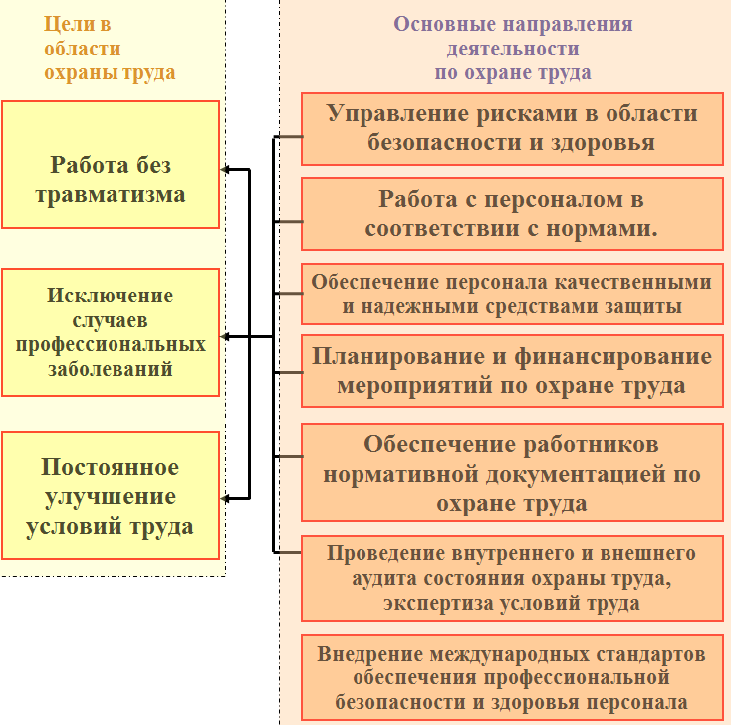 рис. 14. ПРОЦЕДУРЫ, НАПРАВЛЕННЫЕ НА ДОСТИЖЕНИЕ ЦЕЛЕЙ ОРГАНИЗАЦИИ В ОБЛАСТИ ОХРАНЫ ТРУДА4.1. С целью организации процедуры подготовки работников по охране труда работодатель, исходя из специфики своей деятельности, устанавливает (определяет):а) требования к необходимой профессиональной компетентности по охране труда работников, ее проверке, поддержанию и развитию;б) перечень профессий (должностей) работников, проходящих стажировку по охране труда, с указанием ее продолжительности по каждой профессии (должности);в) перечень профессий (должностей) работников, проходящих подготовку по охране труда в обучающих организациях, допущенных к оказанию услуг в области охраны труда;г) перечень профессий (должностей) работников, проходящих подготовку по охране труда у работодателя;д) перечень профессий (должностей) работников, освобожденных от прохождения первичного инструктажа на рабочем месте;е) работников, ответственных за проведение инструктажа по охране труда на рабочем месте в структурных подразделениях работодателя, за проведение стажировки по охране труда;ж) вопросы, включаемые в программу инструктажа по охране труда;з) состав комиссии работодателя по проверке знаний требований охраны труда;и) регламент работы комиссии работодателя по проверке знаний требований охраны труда;к) перечень вопросов по охране труда, по которым работники проходят проверку знаний в комиссии работодателя;л) порядок организации подготовки по вопросам оказания первой помощи пострадавшим в результате аварий и несчастных случаев на производстве;м) порядок организации и проведения инструктажа по охране труда;н) порядок организации и проведения стажировки на рабочем месте и подготовки по охране труда.4.2. В ходе организации процедуры подготовки работников по охране труда работодатель учитывает необходимость подготовки работников исходя из характера и содержания выполняемых ими работ, имеющейся у них квалификации и компетентности, необходимых для безопасного выполнения своих должностных обязанностей.4.3. С целью организации процедуры организации и проведения оценки условий труда работодатель, исходя из специфики своей деятельности, устанавливает (определяет):а) порядок создания и функционирования комиссии по проведению специальной оценки условий труда, а также права, обязанности и ответственность ее членов;б) особенности функционирования комиссии по проведению специальной оценки условий труда при наличии у работодателя обособленных структурных подразделений;в) организационный порядок проведения специальной оценки условий труда на рабочих местах работодателя в части деятельности комиссии по проведению специальной оценки условий труда;г) порядок осуществления отбора и заключения гражданско-правового договора с организацией, проводящей специальную оценку условий труда, учитывающий необходимость привлечения к данной работе наиболее компетентной в отношении вида деятельности работодателя;д) порядок урегулирования споров по вопросам специальной оценки условий труда;е) порядок использования результатов специальной оценки условий труда.4.4. С целью организации процедуры управления профессиональными рисками работодатель исходя из специфики своей деятельности устанавливает (определяет) порядок реализации следующих мероприятий по управлению профессиональными рисками:а) выявление опасностей;б) оценка уровней профессиональных рисков;в) снижение уровней профессиональных рисков.4.5. Идентификация опасностей, представляющих угрозу жизни и здоровью работников, и составление их перечня осуществляются работодателем с привлечением службы (специалиста) охраны труда, работников или уполномоченных ими представительных органов.Методы оценки уровня профессиональных рисков определяются работодателем с учетом характера своей деятельности и сложности выполняемых операций.Допускается использование разных методов оценки уровня профессиональных рисков для разных процессов и операций.4.6. При описании процедуры управления профессиональными рисками работодателем учитывается следующее:а) управление профессиональными рисками осуществляется с учетом текущей, прошлой и будущей деятельности работодателя;б) тяжесть возможного ущерба растет пропорционально увеличению числа людей, подвергающихся опасности;в) все оцененные профессиональные риски подлежат управлению;г) процедуры выявления опасностей и оценки уровня профессиональных рисков должны постоянно совершенствоваться и поддерживаться в рабочем состоянии с целью обеспечения эффективной реализации мер по их снижению;д) эффективность разработанных мер по управлению профессиональными рисками должна постоянно оцениваться.4.7. К мерам по исключению или снижению уровней профессиональных рисков относятся:а) исключение опасной работы (процедуры);б) замена опасной работы (процедуры) менее опасной;в) реализация инженерных (технических) методов ограничения риска воздействия опасностей на работников;г) реализация административных методов ограничения времени воздействия опасностей на работников;д) использование средств индивидуальной защиты;е) страхование профессионального риска.4.8. С целью организации процедуры организации и проведения наблюдения за состоянием здоровья работников работодатель исходя из специфики своей деятельности устанавливает (определяет):а) порядок осуществления как обязательных (в силу положений нормативных правовых актов), так и на добровольной основе (в том числе по предложениям работников, уполномоченных ими представительных органов, комитета (комиссии) по охране труда) медицинских осмотров, психиатрических освидетельствований, работников; б) перечень профессий (должностей) работников, которые подлежат медицинским осмотрам, психиатрическим освидетельствованиям, химико-токсикологическим исследованиям.4.9. С целью организации процедуры информирования работников об условиях труда на их рабочих местах, уровнях профессиональных рисков, а также о предоставляемых им гарантиях, полагающихся компенсациях работодатель исходя из специфики своей деятельности устанавливает (определяет) формы такого информирования и порядок их осуществления.Формы информирования работников об условиях труда на рабочих местах:а) включение соответствующих положений в трудовой договор работника;б) ознакомление работника с результатами специальной оценки условий труда на его рабочем месте;в) размещение сводных данных о результатах проведения специальной оценки условий труда на рабочих местах;г) проведение совещаний, круглых столов, семинаров, конференций, встреч заинтересованных сторон, переговоров;д) изготовление и распространения информационных бюллетеней, плакатов, иной печатной продукции, видео- и аудиоматериалов;е) использование информационных ресурсов в информационно-телекоммуникационной сети "Интернет";ж) размещение соответствующей информации в общедоступных местах.4.10. С целью организации процедуры обеспечения оптимальных режимов труда и отдыха работников работодатель исходя из специфики своей деятельности определяет мероприятия по предотвращению возможности травмирования работников, их заболеваемости из-за переутомления и воздействия психофизиологических факторов.К мероприятиям по обеспечению оптимальных режимов труда и отдыха работников относятся:а) обеспечение рационального использования рабочего времени;б) организация сменного режима работы, включая работу в ночное время;в) обеспечение внутрисменных перерывов для отдыха работников, включая перерывы для создания благоприятных микроклиматических условий;г) поддержание высокого уровня работоспособности и профилактика утомляемости работников.4.11. С целью организации процедуры обеспечения работников средствами индивидуальной защиты, смывающими и обезвреживающими средствами работодатель исходя из специфики своей деятельности устанавливает (определяет):а) порядок выявления потребности в обеспечении работников средствами индивидуальной защиты, смывающими и обезвреживающими средствами;б) порядок обеспечения работников средствами индивидуальной защиты, смывающими и обезвреживающими средствами, включая организацию учета, хранения, дезактивации, химической чистки, стирки и ремонта средств индивидуальной защиты;в) перечень профессий (должностей) работников и положенных им средств индивидуальной защиты, смывающих и обезвреживающих средств.4.12. В целях выявления потребности в обеспечении работников средствами индивидуальной защиты, смывающими и обезвреживающими средствами работодателем определяются наименование, реквизиты и содержание типовых норм выдачи работникам средств индивидуальной защиты, смывающих и обезвреживающих средств, применение которых обязательно. 4.13. Выдача работникам средств индивидуальной защиты, смывающих и обезвреживающих средств сверх установленных норм их выдачи или в случаях, не определенных типовыми нормами их выдачи, осуществляется в зависимости от результатов проведения процедур оценки условий труда и уровней профессиональных рисков.5. ФУНКЦИОНИРОВАНИЯ СУОТОбеспечение функционирования СУОТ осуществляется через распределение обязанностей по охране труда между должностными лицами учреждения. Обязанности должностных лиц по охране труда разрабатываются с учетом структуры и штата учреждения, должностных обязанностей, специалистов и других работников и тарифно-квалификационных справочников работ и профессий рабочих, федеральных и отраслевых стандартов, правил и инструкций и других действующих нормативных актов.Функциональные обязанности по охране труда Заведующего- гарантирует права работников на охрану труда, включая обеспечение условий труда, соответствующих требованиям охраны труда;- обеспечивает соблюдение режима труда и отдыха работников;- обеспечивает своевременное страхование работников от несчастных случаев на производстве и профессиональных заболеваний, профессиональных рисков;- организовывает ресурсное обеспечение мероприятий по охране труда;- организует безопасную эксплуатацию производственных зданий, сооружений, оборудования, безопасность технологических процессов и используемых в производстве сырья и материалов;- принимает меры по предотвращению аварий, сохранению жизни и здоровья работников и иных лиц при возникновении таких ситуаций, в том числе меры по оказанию пострадавшим первой помощи;- обеспечивает функционирование СУОТ;- руководит разработкой организационно-распорядительных документов и распределяет обязанности в сфере охраны труда между своими заместителями, руководителями структурных подразделений и службой (специалистом) охраны труда;- определяет ответственность своих заместителей, руководителей структурных подразделений и службы (специалиста) охраны труда за деятельность в области охраны труда;- организует в соответствии с Трудовым кодексом Российской Федерации проведение за счет собственных средств обязательных предварительных (при поступлении на работу) и периодических (в течение трудовой деятельности) медицинских осмотров, психиатрических освидетельствований работников;- обеспечивает соблюдение установленного порядка обучения и профессиональной подготовки работников, включая подготовку по охране труда, с учетом необходимости поддержания необходимого уровня компетентности для выполнения служебных обязанностей, относящихся к обеспечению охраны труда;- допускает к самостоятельной работе лиц, удовлетворяющих соответствующим квалификационным требованиям и не имеющих медицинских противопоказаний к указанной работе;- обеспечивает приобретение и выдачу за счет собственных средств специальной одежды, специальной обуви и других средств индивидуальной защиты, смывающих и обезвреживающих средств в соответствии с условиями труда и согласно типовым нормам их выдачи;- обеспечивает приобретение и функционирование средств коллективной защиты;- организует проведение специальной оценки условий труда;- организует управление профессиональными рисками;- организует и проводит контроль за состоянием условий и охраны труда;- содействует работе комитета (комиссии) по охране труда, уполномоченных работниками представительных органов;- осуществляет информирование работников об условиях труда на их рабочих местах, уровнях профессиональных рисков, а также о предоставляемых им гарантиях, полагающихся компенсациях;- обеспечивает санитарно-бытовое обслуживание и медицинское обеспечение работников в соответствии с требованиями охраны труда;- принимает участие в расследовании причин аварий, несчастных случаев и профессиональных заболеваний, принимает меры по устранению указанных причин, по их предупреждению и профилактике;- своевременно информирует органы государственной власти о происшедших авариях, несчастных случаях и профессиональных заболеваниях;- организует исполнение указаний и предписаний органов государственной власти, выдаваемых ими по результатам контрольно-надзорной деятельности;- по представлению уполномоченных представителей органов государственной власти отстраняет от работы лиц, допустивших неоднократные нарушения требований охраны труда.- заведующий через своих заместителей: приостанавливает работы в случаях, установленных требованиями охраны труда; обеспечивает доступность документов и информации, содержащих требования охраны труда, действующие у работодателя, для ознакомления с ними работников и иных лиц;- является председателем постоянно действующей комиссии по проверке знаний требований охраны труда.Функциональные обязанности по охране труда Заместителя заведующего по АХЧ- организует в учреждении безопасность эксплуатации производственных зданий, сооружений, оборудования, безопасность технологических процессов и используемых в производстве сырья и материалов;- организует выдачу специальной одежды, специальной обуви и других средств индивидуальной защиты, смывающих и обезвреживающих средств;- обеспечивает санитарно-бытовое обслуживание и медицинское обеспечение работников учреждения в соответствии с требованиями охраны труда;- принимает меры по предотвращению аварий в учреждении, сохранению жизни и здоровья работников учреждения и иных лиц при возникновении таких ситуаций, в том числе меры по оказанию пострадавшим в результате аварии первой помощи;- осуществляет контроль состояния условий и охраны труда на рабочих местах;- ежедневно перед началом работы, в течение смены, в конце смены проверяет соответствие рабочих мест требованиям охраны труда, в случае обнаружения недостатков – устраняет их;- в течение смены осуществляет контроль за соблюдением работниками требований охраны труда, за правильным применением средств коллективной и индивидуальной защиты;- доводит до работников содержание директивных документов, а также приказов, распоряжений по учреждения и контролирует их выполнение;- контролирует соблюдение подчиненными работниками правил внутреннего трудового распорядка;- контролирует соблюдение подчиненными работниками правил и инструкций по охране труда и производственной санитарии;- проводит  обслуживающему персоналу учреждения инструктаж на рабочем месте; - оформляет журналы инструктажей;- осуществляет проведение 1-й ступени контроля по охране труда на рабочих местах обслуживающего персонала;- принимает участие в проведении 2-й ступени контроля по охране труда на рабочих местах  обслуживающего персонала;- осуществляет ознакомление работников учреждения с локально-нормативными актами по охране труда; системно доводит до работников новые положения и требования по охране труда, меры по их выполнению (законодательные и иные нормативные акты, в т. ч. и учреждения), а также по вопросам гигиены труда и производственной санитарии.Функциональные обязанности по охране труда Заместителя заведующего - осуществляет контроль состояния условий и охраны труда на рабочих местах;- ежедневно перед началом работы, в течение смены, в конце смены проверяет соответствие рабочих мест требованиям охраны труда, в случае обнаружения недостатков – устраняет их;- в течение смены осуществляет контроль за соблюдением работниками требований охраны труда, за правильным применением средств коллективной и индивидуальной защиты;- доводит до работников содержание директивных документов, а также приказов, распоряжений по учреждения и контролирует их выполнение;- контролирует соблюдение подчиненными работниками правил внутреннего трудового распорядка;- контролирует соблюдение подчиненными работниками правил и инструкций по охране труда и производственной санитарии;- проводит педагогическому и учебно-вспомогательному персоналу учреждения инструктаж на рабочем месте; - оформляет журналы инструктажей;- осуществляет проведение 1-й ступени контроля по охране труда на рабочих местах педагогического и учебно-вспомогательного персонала; - принимает участие в проведении 2-й ступени контроля по охране труда на рабочих местах педагогического и учебно-вспомогательного персонала;- осуществляет ознакомление работников учреждения с локально-нормативными актами по охране труда; системно доводит до работников новые положения и требования по охране труда, меры по их выполнению (законодательные и иные нормативные акты, в т. ч. и учреждения), а также по вопросам гигиены труда и производственной санитарии.Функциональные обязанности по охране труда Специалиста по охране труда (ответственного за охрану труда)- обеспечивает функционирование СУОТ;- осуществляет руководство организационной работой по охране труда у работодателя, координирует работу структурных подразделений работодателя;- организует размещение в доступных местах наглядных пособий и современных технических средств для проведения подготовки по охране труда;- осуществляет контроль за обеспечением работников в соответствии с Трудовым кодексом Российской Федерации нормативной правовой и методической документацией в области охраны труда;- контролирует соблюдение требований охраны труда у работодателя, трудового законодательства в части охраны труда, режимов труда и отдыха работников, указаний и предписаний органов государственной власти по результатам контрольно-надзорных мероприятий;- осуществляет контроль за состоянием условий и охраны труда;- организует разработку структурными подразделениями работодателя мероприятий по улучшению условий и охраны труда, контролирует их выполнение;- осуществляет оперативную и консультативную связь с органами государственной власти по вопросам охраны труда;- участвует в разработке и пересмотре локальных актов по охране труда;- участвует в организации и проведении подготовки по охране труда;- контролирует обеспечение, выдачу, хранение и использование средств индивидуальной и коллективной защиты, их исправность и правильное применение;- рассматривает и вносит предложения по пересмотру норм выдачи специальной одежды и других средств индивидуальной защиты, смывающих и обезвреживающих веществ, продолжительности рабочего времени, а также размера повышения оплаты труда и продолжительности дополнительного отпуска по результатам специальной оценки условий труда;- участвует в организации и проведении специальной оценки условий труда;- участвует в управлении профессиональными рисками;- организует и проводит проверки состояния охраны труда в структурных подразделениях работодателя;- дает указания (предписания) об устранении имеющихся недостатков и нарушений требований охраны труда, контролирует их выполнение;- участвует в расследовании аварий, несчастных случаев и профессиональных заболеваний, ведет учет и отчетность по ним, анализирует их причины, намечает и осуществляет мероприятия по предупреждению повторения аналогичных случаев, контролирует их выполнение.- проводит работникам учреждения вводный инструктаж; оформляет журнал вводного инструктажа по охране труда;- является членом постоянно действующей комиссии по проверке знаний требований охраны труда;- принимает участие в проведении 2-й ступени контроля по охране труда.Функциональные обязанности по охране труда Главного бухгалтера- осуществляет учет средств, расходуемых на проведение мероприятий по охране труда в установленном порядке и в установленные сроки, составляет отчет о затратах на эти мероприятия;- обеспечивает правильное расходование средств на проведение мероприятий по охране труда;- составляет и в установленные сроки представляет отчет о страховании работников от несчастных случаев на производстве, профессиональных заболеваний, временной нетрудоспособности и связанных с ними расходах;- контролирует правильность предоставления компенсаций по условиям труда работникам;- осуществляет учет расходов в связи с несчастными случаями, авариями, профессиональными заболеваниями, выплатами штрафов по решению государственных органов надзора и контроля;- участвует в составлении плана мероприятий по охране труда;- участвует в совещаниях по рассмотрению вопросов состояния охраны труда, на которых необходимо его присутствие.Управление охраной труда должно осуществляться при непосредственном участии работников и (или) уполномоченных ими представительных органов.Для полноценного функционирования СУОТ все работники учреждения обязаны соблюдать требования охраны труда.Функциональные обязанности работника учреждения- обеспечивает соблюдение требований охраны труда в рамках выполнения своих трудовых функций, включая выполнение требований инструкций по охране труда, правил внутреннего трудового распорядка, а также соблюдение производственной, технологической и трудовой дисциплины, выполнение указаний руководителя работ;- проходит медицинские осмотры, психиатрические освидетельствования, гигиеническую подготовку и аттестацию  по направлению работодателя;- проходит подготовку по охране труда, а также по вопросам оказания первой помощи пострадавшим в результате аварий и несчастных случаев на производстве;- участвует в контроле за состоянием условий и охраны труда;- содержит в чистоте свое рабочее место;- перед началом рабочей смены (рабочего дня) проводит осмотр своего рабочего места;- следит за исправностью оборудования и инструментов на своем рабочем месте;- проверяет в отношении своего рабочего места наличие и исправность ограждений, предохранительных приспособлений, блокировочных и сигнализирующих устройств, средств индивидуальной и групповой защиты, состояние проходов, переходов, площадок, лестничных устройств, перил, а также отсутствие их захламленности и загроможденности;- о выявленных при осмотре своего рабочего места недостатках докладывает своему непосредственному руководителю и действует по его указанию;- правильно использует средства индивидуальной и коллективной защиты и приспособления, обеспечивающие безопасность труда;- извещает своего непосредственного или вышестоящего руководителя о любой ситуации, угрожающей жизни и здоровью людей, о каждом несчастном случае или об ухудшении состояния своего здоровья, в том числе о проявлении признаков острого профессионального заболевания (отравления), или иных лиц;- при возникновении аварий действует в соответствии с ранее утвержденным работодателем порядком действий в случае их возникновения и принимает необходимые меры по ограничению развития возникшей аварии и ее ликвидации;- принимает меры по оказанию первой помощи пострадавшим на производстве. Функциональные обязанности по охране труда Уполномоченного по охране труда- содействует созданию в учреждении здоровых и безопасных условий труда, соответствующих требованиям инструкций, норм и правил по охране труда;- осуществляет в учреждении контроль состояния условий и охраны труда на рабочих местах;- готовит предложения работодателю по улучшению условий и охраны труда на рабочих местах на основе проводимого анализа;- представляет интересы работников при рассмотрении трудовых споров по вопросам, связанным с обязанностями работодателя по обеспечению безопасных условий и охраны труда и правами работника на труд, в условиях, отвечающих требованиям охраны труда;- информирует и консультирует работников по вопросам их прав и гарантий на безопасный и здоровый труд.6. ПЛАНИРОВАНИЕ МЕРОПРИЯТИЙ ПО РЕАЛИЗАЦИИ ПРОЦЕДУР6.1. С целью планирования мероприятий по реализации процедур руководитель учреждения, исходя из специфики своей деятельности, устанавливает порядок подготовки, пересмотра и актуализации плана мероприятий по реализации процедур (далее – План).6.2. В Плане отражаются:а) результаты проведенного комитетом (комиссией) по охране труда (при наличии) или работодателем анализа состояния условий и охраны труда у работодателя;б) общий перечень мероприятий, проводимых при реализации процедур;в) ожидаемый результат по каждому мероприятию, проводимому при реализации процедур;г) сроки реализации по каждому мероприятию, проводимому при реализации процедур;д) ответственные лица за реализацию мероприятий, проводимых при реализации процедур, на каждом уровне управления;е) источник финансирования мероприятий, проводимых при реализации процедур.7. КОНТРОЛЬ ФУНКЦИОНИРОВАНИЯ СУОТ И МОНИТОРИНГ РЕАЛИЗАЦИИ ПРОЦЕДУР7.1. С целью организации контроля функционирования СУОТ и мониторинга реализации процедур руководитель учреждения, исходя из специфики своей деятельности, устанавливает (определяет) порядок реализации мероприятий, обеспечивающих:а) оценку соответствия состояния условий и охраны труда требованиям охраны труда, соглашениям по охране труда, подлежащим выполнению;б) получение информации для определения результативности и эффективности процедур;в) получение данных, составляющих основу для принятия решений по совершенствованию СУОТ.7.2. Работодатель исходя из специфики своей деятельности определяет основные виды контроля функционирования СУОТ и мониторинга реализации процедур, к которым можно отнести:- контроль состояния рабочего места, применяемого оборудования, инструментов, сырья, материалов, выполнения работ работником в рамках осуществляемых технологических процессов, выявления профессиональных рисков, а также реализации иных мероприятий по охране труда, осуществляемых постоянно, мониторинг показателей реализации процедур;- контроль выполнения процессов, имеющих периодический характер выполнения: оценка условий труда работников, подготовка по охране труда, проведение медицинских осмотров, психиатрических освидетельствований. - учет и анализ аварий, несчастных случаев, профессиональных заболеваний, а также изменений требований охраны труда, соглашений по охране труда, подлежащих выполнению, изменений или внедрения новых технологических процессов, оборудования, инструментов, сырья и материалов;- контроль эффективности функционирования СУОТ в целом.7.3. Для повышения эффективности контроля функционирования СУОТ и мониторинга показателей реализации процедур на каждом уровне управления работодатель вводит ступенчатые формы контроля функционирования СУОТ и мониторинга показателей реализации процедур, а также предусматривает возможность осуществления общественного контроля функционирования СУОТ и мониторинга показателей реализации процедур.7.4. Результаты контроля функционирования СУОТ и мониторинга реализации процедур оформляются работодателем в форме акта.7.5. В случаях, когда в ходе проведения контроля функционирования СУОТ и мониторинга реализации процедур выявляется необходимость предотвращения причин невыполнения каких-либо требований, и, как следствие, возможного повторения аварий, несчастных случаев, профессиональных заболеваний, незамедлительно осуществляются корректирующие действия.7.6. В учреждении создана система постоянного контроля за состоянием условий и охраны труда.Постоянный контроль за состоянием охраны труда на рабочих местах является одним из средств по предупреждению производственного травматизма, профессиональных заболеваний, отравлений, и осуществляется путем оперативного выявления отклонений от требований правил и норм охраны труда с принятием необходимых мер по их устранению.Постоянный контроль за состоянием охраны труда предполагает:- текущий контроль выполнения плановых мероприятий по охране труда;- двухступенчатый контроль; - целевые проверки; - внеплановые проверки (реагирующий контроль);- внутреннюю проверку (аудит) системы управления.Текущий контроль выполнения плановых мероприятий по охране труда представляет собой непрерывную деятельность по проверке выполнения мероприятий коллективных договоров, планов мероприятий по улучшению и оздоровлению условий труда, направленных на обеспечение охраны труда, профилактику опасностей, рисков и мероприятий по внедрению системы управления охраной труда.Первую ступень двухступенчатого контроля проводит заместитель заведующего по АХЧ. Заместитель заведующего по АХЧ совершает ежедневный обход рабочих мест. Обнаруженные нарушения устраняются немедленно.В ходе обследования состояния охраны труда на первой ступени контроля проверяется:расположение и наличие необходимого инструмента, приспособлений, заготовок и др.;состояние проездов, проходов, переходов;безопасность оборудования;соблюдение работниками правил электробезопасности;исправность вентиляции;наличие и соблюдение работниками инструкций по охране труда;наличие и использование работниками средств индивидуальной защиты;Все замечания, выявленные в ходе обследования и контроля,  записываются в журнал контроля за состоянием условий и охраны   труда, с указанием ответственных лиц и сроков устранения нарушений, принимаются немедленные меры по их устранению (Приложение 1).Контроль за состоянием охраны труда на второй ступени осуществляется комиссия, назначаемая работодателем.Вторая ступень контроля проводится не реже одного раза в месяц.В ходе обследования состояния охраны труда на второй ступени контроля проверяется:выполнение мероприятий согласно первой и второй ступеням контроля;выполнение распорядительных документов по охране труда (приказов, распоряжений, предписаний);исправность технологического оборудования и его соответствие нормативной документации;соблюдение работниками правил электробезопасности, пожарной безопасности;состояние стендов по охране труда, наличие и состояние плакатов по охране труда, сигнальных цветов и знаков безопасности;наличие и состояние защитных, сигнальных и противопожарных средств и устройств, контрольно-измерительных приборов;соблюдение правил безопасности при работе с вредными и пожаровзрывоопасными веществами и материалами;своевременность и качество проведения инструктажа работников по безопасности труда;использование работниками средств индивидуальной защиты и спецодежды;состояние санитарно-бытовых помещений и устройств;соблюдение установленного режима труда и отдыха;выполнение мероприятий, указанных в планах по улучшению условий труда, коллективных договорах, соглашениях по охране труда;техническое состояние и содержание зданий, сооружений и прилегающих к ним территорий;эффективность работы вентиляционных установок.Результаты проверки оформляются актом проверки состояния охраны труда (Приложение 2).Заведующий в конце месяца, рассматривает результаты второй ступени контроля, определяет меры по выявленным недостаткам.Решение совещания оформляется планом с мероприятиями, направленными на улучшение состояния охраны труда с указанием сроков и ответственных исполнителей (Приложение 3).Целевые проверки проводятся специалистом по охране труда. Проверки проводятся в соответствии с утвержденным графиком (Приложение 4). Результаты проверок оформляются в виде акта-предписания (Приложение 5) с указанием выявленных нарушений и несоответствий, сроками устранения и назначением лиц, ответственных за устранение выявленных нарушений. Внеплановые проверки проводятся специалистом по охране труда или другим лицом, назначенным приказом, вне графика целевых проверок. Внеплановые проверки, как правило, реализуются в связи с разного рода авариями, а также несчастными случаями на производстве. Результаты внеплановых проверок оформляются, при необходимости, соответствующими актами.8. УЛУЧШЕНИЙ ФУНКЦИОНИРОВАНИЯ СУОТ8.1. С целью организации планирования улучшения функционирования СУОТ руководитель учреждения устанавливает зависимость улучшения функционирования СУОТ от результатов контроля функционирования СУОТ и мониторинга реализации процедур, а также обязательность учета результатов расследований аварий, несчастных случаев, профессиональных заболеваний, результатов контрольно-надзорных мероприятий органов государственной власти, предложений работников и (или) уполномоченных ими представительных органов.8.2. При планировании улучшения функционирования СУОТ работодатель проводит анализ эффективности функционирования СУОТ, предусматривающий оценку следующих показателей:а) степень достижения целей работодателя в области охраны труда;б) способность СУОТ обеспечивать выполнение обязанностей работодателя, отраженных в Политике по охране труда;в) эффективность действий, намеченных работодателем на всех уровнях управления по результатам предыдущего анализа эффективности функционирования СУОТ;г) необходимость изменения СУОТ, включая корректировку целей в области охраны труда, перераспределение обязанностей должностных лиц работодателя в области охраны труда, перераспределение ресурсов работодателя;д) необходимость обеспечения своевременной подготовки тех работников, которых затронут решения об изменении СУОТ;е) необходимость изменения критериев оценки эффективности функционирования СУОТ.9. РЕАГИРОВАНИЕ НА АВАРИИ, НЕСЧАСТНЫЕ СЛУЧАИ И ПРОФЕССИОНАЛЬНЫЕ ЗАБОЛЕВАНИЯ9.1. С целью обеспечения и поддержания безопасных условий труда, недопущения случаев производственного травматизма и профессиональной заболеваемости работодатель исходя из специфики своей деятельности устанавливает порядок выявления потенциально возможных аварий, порядок действий в случае их возникновения.9.2. При установлении порядка действий при возникновении аварии работодателем учитываются существующие и разрабатываемые планы реагирования на аварии и ликвидации их последствий, а также необходимость гарантировать в случае аварии:а) защиту людей, находящихся в рабочей зоне, при возникновении аварии посредством использования внутренней системы связи и координации действий по ликвидации последствий аварии;б) возможность работников остановить работу и/или незамедлительно покинуть рабочее место и направиться в безопасное место;в) невозобновление работы в условиях аварии;г) предоставление информации об аварии соответствующим компетентным органам, службам и подразделениям по ликвидации аварийных и чрезвычайных ситуаций, надежной связи работодателя с ними;д) оказание первой помощи пострадавшим в результате аварий и несчастных случаев на производстве и при необходимости вызов скорой медицинской помощи (или оказание первой помощи при наличии у работодателя здравпункта), выполнение противопожарных мероприятий и эвакуации всех людей, находящихся в рабочей зоне;е) подготовку работников для реализации мер по предупреждению аварий, обеспечению готовности к ним и к ликвидации их последствий, включая проведение регулярных тренировок в условиях, приближенных к реальным авариям.9.3. С целью своевременного определения и понимания причин возникновения аварий, несчастных случаев и профессиональных заболеваниях работодатель исходя из специфики своей деятельности устанавливает порядок расследования аварий, несчастных случаев и профессиональных заболеваний, а также оформления отчетных документов.9.4. Порядок расследования аварий, несчастных случаев и профессиональных заболеваний, а также оформления отчетных документов в МДОУ ИРМО «Уриковский детский сад комбинированного вида» регламентируется «Положением о расследовании и учете несчастных случаев». 9.5. Результаты реагирования на аварии, несчастные случаи и профессиональные заболевания оформляются работодателем в форме акта с указанием корректирующих мероприятий по устранению причин, повлекших их возникновение.10. УПРАВЛЕНИЕ ДОКУМЕНТАМИ СУОТ10.1. С целью организации управления документами СУОТ работодатель исходя из специфики своей деятельности устанавливает (определяет) формы и рекомендации по оформлению локальных нормативных актов и иных документов, содержащих структуру системы, обязанности и ответственность в сфере охраны труда для каждого структурного подразделения работодателя и конкретного исполнителя, процессы обеспечения охраны труда и контроля, необходимые связи между структурными подразделениями работодателя, обеспечивающие функционирование СУОТ.10.2. Лица, ответственные за разработку и утверждение документов СУОТ, определяются работодателем на всех уровнях управления. Работодателем также устанавливается порядок разработки, согласования, утверждения и пересмотра документов СУОТ, сроки их хранения.10.3. В качестве особого вида документов СУОТ, которые не подлежат пересмотру, актуализации, обновлению и изменению, определяется контрольно-учетные документы СУОТ (записи), включая:а) акты и иные записи данных, вытекающие из осуществления СУОТ;б) журналы учета и акты записей данных об авариях, несчастных случаях, профессиональных заболеваниях;в) записи данных о воздействиях вредных (опасных) факторов производственной среды и трудового процесса на работников и наблюдении за условиями труда и за состоянием здоровья работников;г) результаты контроля функционирования СУОТ.Приложение 1Форма Журнала контроля условий и охраны трудаЖурнал 1-ой ступени контроля условий и охраны трудаО – соответствуетХ – не соответствует Приложение 2Форма Акта проверки состояния охраны трудаАкт проверки состояния охраны трудаПриложение 3Форма Плана мероприятий по улучшению состояния условий охраны трудаПЛАНмероприятий по улучшению состояния условий охраны трудаПриложение 4Форма Графика проведения проверок состояния условий и охраны трудаГрафик проведения целевых проверок состояния условий и охраны труда в МДОУ ИРМО «Уриковский детский сад комбинированного вида» на 20___ годФорма  Акта-предписания целевой/внеплановой проверки состояния условий и охраны трудаАКТ-ПРЕДПИСАНИЕцелевой/внеплановой проверки состояния условий и охраны труда в МДОУ ИРМО «Уриковский детский сад комбинированного вида»ДатаФИОПодпись№Пункт проверкио/хКомментарий1Выполнение мероприятий по устранению нарушений, выявленных при предыдущей проверке2Расположение и наличие необходимого инструмента, приспособлений, заготовок и др. 3Состояние проездов, проходов, переходов4Безопасность оборудования5Соблюдение работниками правил электробезопасности6Исправность вентиляции7Соблюдение правил безопасности при работе с вредными и пожар взрывоопасными веществами и материалами8Наличие и соблюдение работниками инструкций по охране труда9Наличие и использование работниками средств индивидуальной защиты10Наличие и соблюдение работниками инструкций по охране труда, нарядов-допусков на выполнение работ с повышенной опасностьюНарушениеОтветственный за устранениеМерыСроки устранения(наименование организации)От "______" _________________20__г.От "______" _________________20__г.От "______" _________________20__г.От "______" _________________20__г.От "______" _________________20__г.От "______" _________________20__г.(наименование подразделения)(наименование подразделения)(наименование подразделения)(наименование подразделения)(наименование подразделения)(наименование подразделения)Комиссия в составе:Комиссия в составе:Комиссия в составе:Комиссия в составе:Комиссия в составе:Комиссия в составе:провела проверку организации рабочего места, санитарного состояния рабочего места, соблюдения правил безопасности производства работ и т.д. В результате выявлены следующие нарушения: 1.провела проверку организации рабочего места, санитарного состояния рабочего места, соблюдения правил безопасности производства работ и т.д. В результате выявлены следующие нарушения: 1.провела проверку организации рабочего места, санитарного состояния рабочего места, соблюдения правил безопасности производства работ и т.д. В результате выявлены следующие нарушения: 1.провела проверку организации рабочего места, санитарного состояния рабочего места, соблюдения правил безопасности производства работ и т.д. В результате выявлены следующие нарушения: 1.провела проверку организации рабочего места, санитарного состояния рабочего места, соблюдения правил безопасности производства работ и т.д. В результате выявлены следующие нарушения: 1.провела проверку организации рабочего места, санитарного состояния рабочего места, соблюдения правил безопасности производства работ и т.д. В результате выявлены следующие нарушения: 1.2.2.2.2.2.2.3.3.3.3.3.3.4.4.4.4.4.4.Председатель комиссии Председатель комиссии Председатель комиссии Председатель комиссии Председатель комиссии Председатель комиссии                       (подпись)                       (подпись)                               (Ф.И.О.)Члены комиссии:Члены комиссии:Члены комиссии:Члены комиссии:Члены комиссии:Члены комиссии:                      (подпись)                       (подпись)                               (Ф.И.О.)                     (подпись)                      (подпись)                              (Ф.И.О.)Проверка проводилась в присутствии руководителя подразделенияПроверка проводилась в присутствии руководителя подразделенияПроверка проводилась в присутствии руководителя подразделенияПроверка проводилась в присутствии руководителя подразделенияПроверка проводилась в присутствии руководителя подразделенияПроверка проводилась в присутствии руководителя подразделения                    (подпись)                     (подпись)                              (Ф.И.О.) № п/пПеречень выявленных нарушений требований охраны трудаСроки устраненияОтветственный, за устранение нарушенийОтметка о выполнении12345МесяцСрок проведения проверкиВремя проведения проверкиЯнварьФевральМартАпрельМайИюньИюльАвгустСентябрьОктябрьНоябрьДекабрь«___» _________20___г.№ ___п/пПеречень выявленных нарушений требований охраны трудаСсылка на нормативные документыСроки устраненияОтметка о выполнении123456Предписание выдал:(подпись, дата)(Ф.И.О., должность)Предписание получил:(подпись, дата)(Ф.И.О., должность)